CURRICULUM VITAE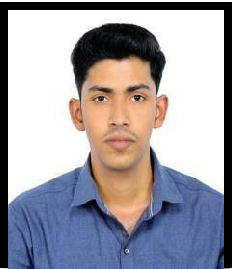 NITIN OBJECTIVETo work with a progressive organization in which I can attribute my skills and ability, at the same time achieving the organizational objectives with the attribute of time, quality and discipline.WORK EXPERIENCES2 Year Working Experience as a Warranty Incharge in a private firm {Auto mobile based campany Thrissur Kerala}.1 Year Working Experience in Customer Service Executive field also (uno mobikes yamaha) Thrissur kerala.JOB DESCRIPTIONPosition is responsible for identifying technical problems, analyzing warranty claims, issuing reports, handling customer complaints, collaborating with service centers, taking phone calls from customers, and reporting to senior management.RESPONSIBILITIESResolve the warrantyissues.Checking the manufacturing complaints in all the vehicles.Make certain arrangements for the technical teams for checking the problems .Submit the claims in timely.EDUCATIONAL CREDENTIALSDiploma in Mechanical engineering (2014) Palakkad.HSE in science(2010)  Thrissur.SSLC(2008) Thrissur.STRENGTHSHardworking and dedicatedCan adapt to different environmentsAbility to get the work doneRespect the dignity and potential of each individualsLike Neatness and TidinessCOMPUTER KNOWLEDGEComputer Hardware Maintenance and NetworkingAUTOCAD and Windows, MS Office.PERSONAL PROFILELANGUAGE KNOWNEnglish, Hindi, Malayalam, TamilDECLARATIONI do hereby declare that all the facts mentioned above are true and correct in the best of my knowledge and belief.Date: 14/5/2020Place: Sharjah	NITIN Contact Details:  Email Address	: nitin-399109@2freemail.com Mobile Number	: +971504753686 / +919979971283Reference		: Mr. Anup P Bhatia, HR Consultant, Gulfjobseeker.comYouTube Video CVhttps://www.youtube.com/channel/UCdsv_v9Czkx2Dc8bW4Bt4wA   View My CV on Gulfjobseeker.com CV Database  http://www.gulfjobseeker.com/employer/cv_database_highlighted_cv_freetocontact.php   Chat with me Live on Zoomhttps://zoom.us/j/4532401292?pwd=SUlYVEdSeEpGaWN6ZndUaGEzK0FjUT09Date of Birth:22/07/1991Sex:MaleNationality:IndianMarital Status:SingleReligion and Caste:Christian, Roman catholic